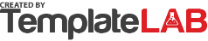 Gabriella NovotnaGabriella NovotnaDECEMBER 2023DECEMBER 2023DECEMBER 2023DECEMBER 2023DECEMBER 2023DECEMBER 2023DECEMBER 2023DECEMBER 2023DECEMBER 2023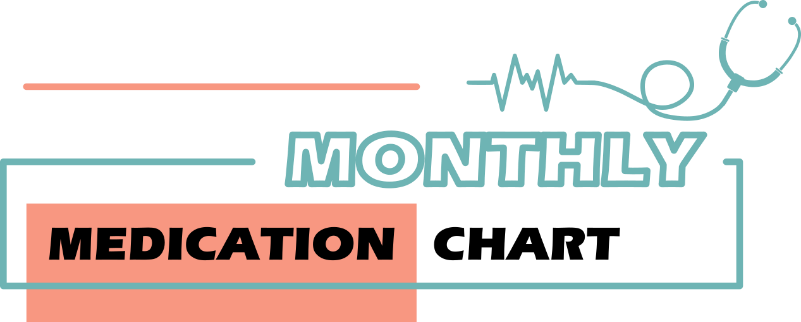 MEDICATIONTIME12345678910111213141516171819202122232425262728293031Drug name:8:00 AMXXXXXXNobrilium 500mg10:00 PMXXXXXXDosage:1 TabletDrug name:10:00 AMXXXXXXLevropen 2mg/ml4:00 PMXXXXXXDosage:10:00PMXXXXX1 spoon - 5mlDrug name:Dosage:Drug name:Dosage:Drug name:Dosage:© TemplateLab.com © TemplateLab.com © TemplateLab.com © TemplateLab.com © TemplateLab.com © TemplateLab.com © TemplateLab.com © TemplateLab.com © TemplateLab.com © TemplateLab.com © TemplateLab.com © TemplateLab.com © TemplateLab.com © TemplateLab.com © TemplateLab.com 